								What is ORCID?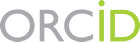                                 Connecting Research 					http://orcid.org/about/what-is-orcid 
                                 and Researchers DISTINGUISH YOURSELF IN
THREE EASY STEPS ORCID provides a persistent digital identifier that distinguishes you from every other researcher and, through integration in key research workflows such as manuscript and grant submission, supports automated linkages between you and your professional activities ensuring that your work is recognized. 1. REGISTER. Get your unique ORCID identifier Register at https://orcid.org/register.  Registration takes 30 seconds. 2. ADD YOUR INFO. Enhance your ORCID record with your professional information and link to your other identifiers (such as Scopus or ResearcherID or LinkedIn). 3. USE YOUR ORCID ID. Include your ORCID identifier on your Webpage, when you submit publications, apply for grants, and in any research workflow to ensure you get credit for your work. 
As researchers and scholars, you face the ongoing challenge of distinguishing your research activities from those of others with similar names. You need to be able to easily and uniquely attach your identity to research objects such as datasets, equipment, articles, media stories, citations, experiments, patents, and notebooks. As you collaborate across disciplines, institutions and borders, you must interact with an increasing number and diversity of research information systems. Entering data over and over again can be time-consuming, and often frustrating. ORCID is an open, non-profit, community-driven effort to create and maintain a registry of unique researcher identifiers and a transparent method of linking research activities and outputs to these identifiers. ORCID is unique in its ability to reach across disciplines, research sectors and national boundaries. It is a hub that connects researchers and research through the embedding of ORCID identifiers in key workflows, such as research profile maintenance, manuscript submissions, grant applications, and patent applications.   ORCID provides two core functions: (1) a registry to obtain a unique identifier and manage a record of activities, and (2) APIs that support system-to-system communication and authentication. ORCID makes its code available under an open source license, and will post an annual public data file under a CC0 waiver for free download.   The ORCID Registry is available free of charge to individuals, who may obtain an ORCID identifier, manage their record of activities, and search for others in the Registry. Organizations may become members to link their records to ORCID identifiers, to update ORCID records, to receive updates from ORCID, and to register their employees and students for ORCID identifiers.  ORCID records hold non-sensitive information such as name, email, organization and research activities. ORCID understands the fundamental need for individuals to control how their data are shared, and provides tools to manage data privacy. We take steps to protect your information, consistent with the principles set forth in our Privacy Policy, which are intended to comply with the Safe Harbor Principles issued by the U.S. Department of Commerce. 